П Р И К А З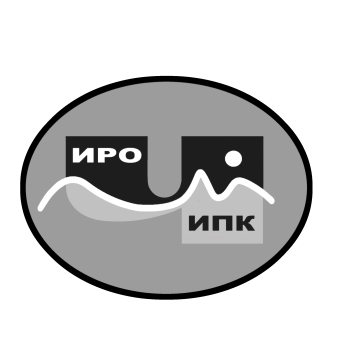  В целях  организационно-методического сопровождения общеобразовательных организаций Чукотского автономного округа  с низкими образовательными результатами, на основании приказа Департамента образования и науки Чукотского автономного округа   от 15.02.2024 г. № 01-21/90 «Об организации и проведении мероприятий в рамках проекта адресной методической помощи в школах с низкими образовательными результатами и с признаками необъективности при оценивании работ на территории Чукотского автономного округа в 2024 году»  ПРИКАЗЫВАЮ:1. Утвердить план по подготовке и внедрению программ перехода в эффективный режим функционирования, согласно приложению 1 к настоящему приказу.2. Утвердить методические материалы по разработке программ перехода в эффективный режим функционирования для общеобразовательных организаций Чукотского автономного округа с низкими образовательными результатами, согласно приложению 2 к настоящему приказу.3. Заместителю директора по вопросам оценки качества образования и аттестации Байбабаевой Г.З. обеспечить:- организацию и разработку программ перехода в эффективный режим функционирования в период с 1 марта 2024 по 31 марта 2024 года в соответствии с утверждёнными материалами;-  контроль  за своевременной разработкой программ перехода в эффективный режим функционирования;- организацию и проведение экспертизы и коррекции программ перехода в эффективный режим функционирования.4.   Контроль за исполнением приказа оставляю за собой.Директор                                                                                                В.В. Синкевич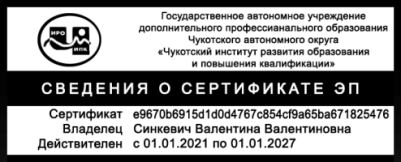 С приказом ознакомлена:                                  ___________________________ /___________/        Приложение №1            к приказу №01-06/33            от 19 февраля 2024 г. План по подготовке и внедрению программ перехода в эффективный режим функционирования        Приложение №2            к приказу №01-06/33            от 19 февраля 2024 г. 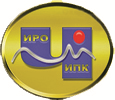 Государственное автономное учреждение дополнительного профессионального образования Чукотского автономного округа «Чукотский институт развития образования и повышения квалификации»Центр оценки качества образования и аттестацииПереход школ с низкими образовательными результатамив эффективный режим функционирования Методические рекомендации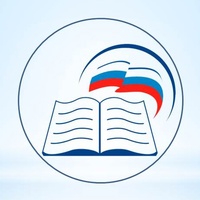 Анадырь, 2024 г.19 февраля 2024 года                                                                                                     №  01-06/33г. Анадырь19 февраля 2024 года                                                                                                     №  01-06/33г. Анадырь19 февраля 2024 года                                                                                                     №  01-06/33г. АнадырьОб организационно-методическом сопровождении общеобразовательных организаций Чукотского автономного округа с низкими образовательными результатами в 2024 году№п/пЭтапыЦельСроки1Аналитико-диагностический этапПроведение аналитической и диагностической работы, разработка и утверждение программы перехода в эффективный режим функционирования.Внутренняя и внешняя экспертиза программы.до 31 марта 2024 года2Деятельностный этап Реализация программы перехода школы в эффективный режим функционирования, разработка и внедрение ведущих целевых программ и проектов.апрель 2024 года – сентябрь 2024 года3Этап промежуточного контроля и коррекции Отслеживание и корректировка результатов реализации программыоктябрь 2024 года – декабрь 2024 года4Деятельностный этап Реализация программы перехода школы в эффективный режим функционирования.январь 2025 года – сентябрь 2025 года5Этап промежуточного контроля и коррекции Отслеживание и корректировка результатов реализации программыоктябрь 2025 года – декабрь 2025 года6Деятельностный этап Реализация программы перехода школы в эффективный режим функционирования.январь 2026 года – октябрь 2026 года7Этап полной реализации Подведение итогов реализации программы перехода школы в эффективный режим функционирования.Распространение опыта работы.ноябрь 2026 года – декабрь 2026 года